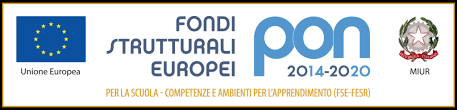 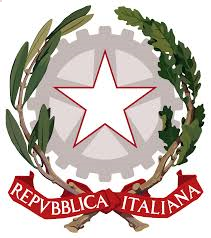 ISTITUTO TECNICO STATALE PER IL TURISMO -  LICEO LINGUISTICO“PIER PAOLO PASOLINI”20134 MILANO – Via L. Bistolfi, 15 – Tel 02.2104001E-mail: mitn02000x@istruzione.itCod. Fisc. 80132210156 Cod. Mecc. MITN02000Xitspasolini.edu.itPROGRAMMAZIONE PER COMPETENZEDEL CONSIGLIO DI CLASSE BIENNIOAnno scolastico: 2022 / 2023Classe: 	Sez. Indirizzo:  TURISTICO Docente Coordinatore: _______________________________  Milano,ANALISI DELLA SITUAZIONE DI PARTENZA:CONTINUITÀ DIDATTICA DEL CORPO DOCENTE (Indicare le discipline del piano di studi)*	SI: Stesso docente dell’anno precedente / NO: Docente diverso dall’anno precedente2. PROFILO DELLA CLASSEOBIETTIVI TRASVERSALI COGNITIVI TRIENNIO (PTOF)avere acquisito un metodo di studio autonomoessere capace di esporre in modo chiaro e corretto, utilizzando i diversi linguaggi specificiessere capace di analisi e di sintesisaper operare collegamenti tra i diversi saperiessere capace di rielaborazione personalescegliere le strategie adeguate alla soluzione di un problemaINDICARE  numero CASI PARTICOLARI PRESENTI NELLA CLASSE: BES, DVA, DSA, PFP ( Piano Formativo Personalizzato, per allievi ad alto livello agonistico)CURRICOLO EDUCAZIONE CIVICA: LA CLASSE SEGUE GLI ARGOMENTI INDICATI NEL CURRICOLO DELL’ISTITUTO P. P. PASOLINI PER GLI INDIRIZZI E LE CLASSI SPECIFICHEOPPURE INTEGRA IL CURRICOLO CON I SEGUENTI ARGOMENTI E/O PROGETTI ( indicare sinteticamente il progetto e i docenti coinvolti e il periodo)Docente referente di Educazione Civica: PROF.SSA/ PROF.RE___________________INDICARE SINTETICAMENTE EVENTUALI unità di apprendimento o attività laboratoriali multi E interdisciplinari realizzate IN COPRESENZA, POTENZIAMENTO, attività come il GIORNALINO O PROGETTI PON, che portano a conseguire competenze trasversali.DEFINIZIONE DEI CRITERI COMUNI TRA VOTI E LIVELLI DI CONOSCENZA E ABILITÀMILANO lìPROFILO EDUCATIVO CULTURALE E PROFESSIONALEA conclusione dei percorsi degli istituti tecnici, gli studenti - attraverso lo studio, le esperienze operative di laboratorio e in contesti reali, la disponibilità al confronto e al lavoro cooperativo, la valorizzazione della loro creatività ed autonomia – sono in grado di:  agire in base ad un sistema di valori coerenti con i principi della Costituzione, a partire dai quali saper valutare fatti e ispirare i propri comportamenti personali e sociali;   utilizzare gli strumenti culturali e metodologici acquisiti per porsi con atteggiamento razionale, critico e responsabile di fronte alla realtà, ai suoi fenomeni e ai suoi problemi, anche ai fini dell’apprendimento permanente;  padroneggiare il patrimonio lessicale ed espressivo della lingua italiana secondo le esigenze comunicative nei vari contesti: sociali, culturali, scientifici, economici, tecnologici;  riconoscere le linee essenziali della storia delle idee, della cultura, della letteratura, delle arti e orientarsi agevolmente fra testi e autori fondamentali, con riferimento soprattutto a tematiche di tipo scientifico, tecnologico ed economico;  riconoscere gli aspetti geografici, ecologici, territoriali, dell’ambiente naturale ed antropico, le connessioni con le strutture demografiche, economiche, sociali, culturali e le trasformazioni intervenute nel corso del tempo;  stabilire collegamenti tra le tradizioni culturali locali, nazionali ed internazionali sia in una prospettiva interculturale sia ai fini della mobilità di studio e di lavoro;  utilizzare i linguaggi settoriali delle lingue straniere previste dai percorsi di studio per interagire in diversi ambiti e contesti di studio e di lavoro;  riconoscere il valore e le potenzialità dei beni artistici e ambientali, per una loro corretta fruizione e valorizzazione;  individuare ed utilizzare le moderne forme di comunicazione visiva e multimediale, anche con riferimento alle strategie espressive e agli strumenti tecnici della comunicazione in rete;  riconoscere gli aspetti comunicativi, culturali e relazionali dell’espressività corporea ed esercitare in modo efficace la pratica sportiva per il benessere individuale e collettivo;  collocare le scoperte scientifiche e le innovazioni tecnologiche in una dimensione storicoculturale ed etica, nella consapevolezza della storicità dei saperi;  utilizzare modelli appropriati per investigare su fenomeni e interpretare dati sperimentali;  riconoscere, nei diversi campi disciplinari studiati, i criteri scientifici di affidabilità delle conoscenze e delle conclusioni che vi afferiscono;  padroneggiare il linguaggio formale e i procedimenti dimostrativi della matematica; possedere gli strumenti matematici, statistici e del calcolo delle probabilità necessari per la comprensione delle discipline scientifiche e per poter operare nel campo delle scienze applicate;  collocare il pensiero matematico e scientifico nei grandi temi dello sviluppo della storia delle idee, della cultura, delle scoperte scientifiche e delle invenzioni tecnologiche;  utilizzare le reti e gli strumenti informatici nelle attività di studio, ricerca e approfondimento disciplinare;  padroneggiare l’uso di strumenti tecnologici con particolare attenzione alla sicurezza nei luoghi di vita e di lavoro, alla tutela della persona, dell’ambiente e del territorio;  utilizzare, in contesti di ricerca applicata, procedure e tecniche per trovare soluzioni innovative e migliorative, in relazione ai campi di propria competenza;  cogliere l’importanza dell’orientamento al risultato, del lavoro per obiettivi e della necessità di assumere responsabilità nel rispetto dell’etica e della deontologia professionale;  saper interpretare il proprio autonomo ruolo nel lavoro di gruppo;  analizzare criticamente il contributo apportato dalla scienza e dalla tecnologia allo sviluppo dei saperi e dei valori, al cambiamento delle condizioni di vita e dei modi di fruizione 4 culturale;  essere consapevole del valore sociale della propria attività, partecipando attivamente alla vita civile e culturale a livello locale, nazionale e comunitario.Il profilo dei percorsi del settore economico si caratterizza per la cultura tecnico-economica riferita ad ampie aree: l’economia, l’amministrazione delle imprese, la finanza, il marketing, l’economia sociale e il turismo. Gli studenti, a conclusione del percorso di studio, conoscono le tematiche relative ai macrofenomeni economico-aziendali, nazionali ed internazionali, alla normativa civilistica e fiscale, ai sistemi aziendali, anche con riferimento alla previsione, organizzazione, conduzione e controllo della gestione, agli strumenti di marketing, ai prodotti/servizi turistici.In particolare, sono in grado di: - analizzare la realtà e i fatti concreti della vita quotidiana ed elaborare generalizzazioni che aiutino a spiegare i comportamenti individuali e collettivi in chiave economica; - riconoscere la varietà e lo sviluppo storico delle forme economiche, sociali e istituzionali attraverso le categorie di sintesi fornite dall’economia e dal diritto; - riconoscere l’interdipendenza tra fenomeni economici, sociali, istituzionali, culturali e la loro dimensione locale/globale; - analizzare, con l’ausilio di strumenti matematici e informatici, i fenomeni economici e sociali; - orientarsi nella normativa pubblicistica, civilistica e fiscale; - intervenire nei sistemi aziendali con riferimento a previsione, organizzazione, conduzione e controllo di gestione; - utilizzare gli strumenti di marketing in differenti casi e contesti; - distinguere e valutare i prodotti e i servizi aziendali, effettuando calcoli di convenienza per individuare soluzioni ottimali; - agire nel sistema informativo dell’azienda e contribuire sia alla sua innovazione sia al suo adeguamento organizzativo e tecnologico; - elaborare, interpretare e rappresentare efficacemente dati aziendali con il ricorso a strumenti informatici e software gestionali; - analizzare i problemi scientifici, etici, giuridici e sociali connessi agli strumenti culturali acquistiDiscipline del piano di studiDocenti*1LINGUA E LETTERATURA ITALIANA2STORIA3LINGUA INGLESE4MATEMATICA5DIRITTO6SCIENZE DELLA TERRA E BIOLOGIA7SCIENZE MOTORIE8IRC9FISICA10CHIMICA11GEOGRAFIA12ECONOMIA AZIENDALE13INFORMATICA14SECONDA LINGUA COMUNITARIA15SOSTEGNO1. COMPOSIZIONE DELLA CLASSE1. COMPOSIZIONE DELLA CLASSE1. COMPOSIZIONE DELLA CLASSE1. COMPOSIZIONE DELLA CLASSE1. COMPOSIZIONE DELLA CLASSE1. COMPOSIZIONE DELLA CLASSEAlunni iscrittin.di cui ripetentin.Provenienzaaltre sezionin.di cui femminen.di cui promossi a giugnon. Provenienzada altri indirizzin.di cui maschin.Di cui con BESn.Provenienzada altri istitutin.ANALISI DELLA SITUAZIONE DELLA CLASSE: LIVELLO COMPORTAMENTALE - RAPPORTI INTERPERSONALI – IMPEGNO - LIVELLO DI COINVOLGIMENTO NEL PERCORSO FORMATIVO -  LIVELLO DI MATURAZIONE GLOBALEINDICARE ATTRAVERSO QUALI STRUMENTI SI E’ RILEVATO IL LIVELLO DI PARTENZA Test d’ingressoOsservazione della classe durante le lezioniDomande dal posto e alla lavagna.Colloqui con gli alunniEVENTUALI ALTRE OSSERVAZIONI SUL COMPORTAMENTO E LA FREQUENZA, SULL’IMPEGNO IN CLASSE E A CASAOBIETTIVI FORMATIVI   E COMPETENZE  TRASVERSALI DA RAGGIUNGERE NEL CORSO DEL PRIMO BIENNIO (1A,, 2A) (Crocettare le voci interessate)OBIETTIVI FORMATIVI   E COMPETENZE  TRASVERSALI DA RAGGIUNGERE NEL CORSO DEL PRIMO BIENNIO (1A,, 2A) (Crocettare le voci interessate)Imparare ad imparareOrganizzare il proprio apprendimento Acquisire il proprio metodo di lavoro e di studio Individuare, scegliere ed utilizzare varie fonti e varie modalità di informazioni (formale, non formale ed informale) in funzione dei tempi disponibili e delle proprie strategieProgettareElaborare e realizzare progetti riguardanti lo sviluppo delle proprie attività di studio e di ricercaUtilizzare le conoscenze apprese per stabilire obiettivi significativi, realistici e prioritariValutare vincoli e possibilità esistenti, definendo strategie di azione e verificando i risultatiComunicareComprendere messaggi di genere diverso (quotidiano, letterario, tecnico, scientifico)Rappresentare eventi, fenomeni, principi, concetti, norme, procedure, atteggiamenti, stati d’animo, emozioni, ecc.Utilizzare linguaggi diversi (verbale, matematico, scientifico, simbolico) e diverse metodologie disciplinari mediante diversi supporti (cartacei, informatici e multimediali) Collaborare e partecipareInteragire in gruppo Comprendere i diversi punti di vistaValorizzare le proprie e le altrui capacità, gestendo la conflittualitàContribuire all’apprendimento comune e alla realizzazione delle attività con riconoscimento dei diritti fondamentali degli altri Agire in modo autonomo e consapevoleSapersi inserire in modo attivo e consapevole nella vita sociale Far valere nella vita sociale i propri diritti e bisogni Riconoscere e rispettare i diritti e i bisogni altrui, le opportunità comuni Riconoscere e rispettare limiti, regole e responsabilitàRisolvere problemiAffrontare situazioni problematiche Costruire e verificare ipotesi Individuare fonti e risorse adeguate Raccogliere e valutare i datiProporre soluzioni utilizzando contenuti e metodi delle diverse disciplineIndividuare collegamenti e relazioniIndividuare collegamenti e relazioni tra fenomeni, eventi e concetti diversi, in diversi ambiti disciplinari e lontani nello spazio e nel tempo Riconoscerne la natura sistemica, analogie e differenze, coerenze ed incoerenze, causa effetto e la natura probabilistica Rappresentarli con argomentazioni coerenti Acquisire e interpretare l’informazioneAcquisire l'informazione ricevuta nei diversi ambiti e attraverso diversi strumenti comuni Interpretarla criticamente valutandone l’attendibilità e l’utilità, distinguendo fatti e opinioniSTANDARD EDUCATIVI FORMATIVIIn particolare il Consiglio di Classe stabilisce obiettivi educativi minimi di scolarizzazione:Rispetto delle regoleRispettare le regole comportamentaliCorrettezza nella relazione educativa e didatticaContinuità nella frequenzaSaper tradurre in termini verbali le competenze acquisite Saper elaborare idee e conoscenze relative agli argomenti di studio  AutocontrolloOBIETTIVI EDUCATIVI FORMATIVIIn particolare il Consiglio di Classe stabilisce obiettivi minimi di correttezza nella relazione educativa Adottare un comportamento civile e responsabile: rispettare i compagni, i docenti, il personale della scuolarispettare i locali e le attrezzature: tenere puliti gli ambienti e fare la raccolta differenziata dei rifiutiEssere puntuali alle lezioni e rispettare i tempi delle consegne.Partecipare attivamente alle lezioni, con domande pertinenti, evitando interventi inutili. Portare sempre a scuola il materiale scolastico e il libretto personale. Curare in modo costante la propria preparazione.TIPOLOGIANUMERO ALLIEVIOSSERVAZIONI O NOTEPFP:BES:DVAINDICARE SE SEGUITO DA DOCENTE DI SOSTEGNO, EDUCATORE ECCDSAContenuto/progettoMaterie/docenti coinvoltiPeriodo/ ore coinvolteTITOLOCONTENUTICOMPETENZA ATTIVATAMODALITÀ DI RECUPERO, SOSTEGNO, POTENZIAMENTO, APPROFONDIMENTOMODALITÀ DI RECUPERO, SOSTEGNOEventuale attività di sostegno in classe (recupero in itinere), programmate da ogni docente nel corso della normale attività didattica e finalizzate al recupero di carenze parziali; Eventuale attività di recupero in orario extra-curricolare (pomeridiano) in diversi periodi dell’anno scolastico, compatibilmente con le risorse disponibili;eventuale attività di sportello didattico o corso di recupero eventuale attività di recupero in itinere dopo gli esiti del primo scrutinio, centrata sui contenuti fondamentali trattati nel primo periodo di lezione;assegnazione di piani di lavoro estivo personalizzati;eventuali corsi di recupero estivi.APPROFONDIMENTOOgni docente valuta l’opportunità di assegnare lavori di approfondimento o ricerca per valorizzare le eccellenze.tutoraggio tra pari, valido sia per iI recupero di studenti fragili, sia per valorizzare le eccellenzeMETODI DI INSEGNAMENTOMETODI DI INSEGNAMENTOMETODI DI INSEGNAMENTOMETODI DI INSEGNAMENTOLezione frontale(presentazione di contenuti e dimostrazioni logiche)Cooperative learning (lavoro collettivo guidato o autonomo)Lezione interattiva (discussioni sui libri o a tema, interrogazioni collettive)Problem solving (definizione collettiva)Lezione multimediale(utilizzo della LIM, di PPT, di audio video)Attività di laboratorio(esperienza individuale o di gruppo)Lavoro di gruppoEsercitazioni praticheLezione / applicazione con eserciziAltro ____________________________Lettura e analisi diretta dei testi MATERIALI, STRUMENTI E LABORATORI UTILIZZATI MATERIALI, STRUMENTI E LABORATORI UTILIZZATI MATERIALI, STRUMENTI E LABORATORI UTILIZZATI MATERIALI, STRUMENTI E LABORATORI UTILIZZATI libri di testo,cartine geografiche,materiali appositamente creati dai docenti su carta o filespc, proiettore e connessione ad internet per approfondire attraverso siti didattici on line o comunque documenti reperibili in retelaboratorio linguisticoaula videoquotidianiMEETCLASSROOMALTRO:libri di testo,cartine geografiche,materiali appositamente creati dai docenti su carta o filespc, proiettore e connessione ad internet per approfondire attraverso siti didattici on line o comunque documenti reperibili in retelaboratorio linguisticoaula videoquotidianiMEETCLASSROOMALTRO:libri di testo,cartine geografiche,materiali appositamente creati dai docenti su carta o filespc, proiettore e connessione ad internet per approfondire attraverso siti didattici on line o comunque documenti reperibili in retelaboratorio linguisticoaula videoquotidianiMEETCLASSROOMALTRO:libri di testo,cartine geografiche,materiali appositamente creati dai docenti su carta o filespc, proiettore e connessione ad internet per approfondire attraverso siti didattici on line o comunque documenti reperibili in retelaboratorio linguisticoaula videoquotidianiMEETCLASSROOMALTRO:VERIFICA E VALUTAZIONE DELL'APPRENDIMENTO Per le griglie di valutazione si rinvia alla pubblicazione delle stesse sul sito della scuola.MODALITÀ E STRUMENTI PREVISTI PER LE VERIFICHE SOMMATIVE E FORMATIVELa valutazione esprimerà un giudizio sui risultati conseguiti da ciascuno studente dal punto di vista cognitivo, tenendo conto anche della progressione dell’apprendimento e si differenzierà in:valutazione formativa realizzata per definire l’apprendimento, e per pianificare gli interventi di recupero in itinerevalutazione sommativa svolta alla conclusione di un segmento educativo per verificare il raggiungimento degli obiettivi didattici prefissati.Per la formulazione della valutazione dei singoli alunni verranno presi in considerazione i seguenti elementi:esito delle verifiche (acquisizione di abilità e contenuti)esercitazioni ritirate durante le ore di lezione (costanza nell'impegno)partecipazione alla lezione (interesse attivo nei confronti della disciplina)organizzazione scolastica (cura del materiale didattico e delle attrezzature di lavoro)Autonomia nello svolgere il lavoro assegnatoLe verifiche e la valutazione saranno coerenti con gli obiettivi fissati nella programmazione individualizzata ( Alunni L.104) e personalizzata ( Alunni l.107 con DSA e altri BES). Per l’orale si prevedono verifiche programmata. Per le verifiche, sia scritte che orali, si prevede la possibilità di adottare strumenti compensativi, misure dispensative e mediatori didattici presentati e concordati con l’insegnante almeno due lezioni precedenti il momento della verifica. La valutazione terrà maggiormente in considerazione gli aspetti di contenuto ed efficacia comunicativa rispetto agli errori formali. Le strategie di RECUPERO per gli alunni con programmazione individualizzata (PEI) saranno progettate insieme al docente di sostegno ed alle eventuali altre figure che partecipano al progetto educativo. Per gli alunni con DSA e con altri BES, oltre alle stesse attività di recupero previste per la classe, saranno indicate eventuali risorse messe a disposizione dalla scuola.Per la valutazione finale sommativa si terrà conto non solamente dei voti conseguiti in occasione delle verifiche di profitto, ma anche dei seguenti elementi: comportamento tenuto in classe, miglioramento rispetto alla situazione di ingresso accertata, continuità nello studio domestico e in classe, partecipazione attiva alle lezioni e alle attività promosse dalla scuola, frequenza assidua alle lezioni.ESPLICITAZIONE DEL LIVELLO DI SUFFICIENZASi riterrà raggiunto il livello di sufficienza se lo studente comprenderà gli elementi essenziali di ciascuna disciplina (obiettivi minimi) e possiederà un linguaggio specifico adeguato.Inoltre si considereranno come punto di riferimento anche le effettive condizioni di partenza dell’alunno giudicandone realisticamente i progressi ottenuti. Voto/10CONOSCENZECOMPETENZEABILITÀ1-3Assenti	o	estremamente ridotte.Non riconosce il corretto ambito di applicazione delle conoscenze.Non si esprime o si esprime in modo scorretto e poco intellegibile.Non è in grado di rielaborare alcuna informazione4Molto lacunose e fram- mentarie, con numerosi e gravi errori.Applica le conoscenze/usa gli strumenti minimi solo se guidato, con gravi errori.Si esprime in modo scorretto e improprio.Rielabora informazioni minime con estrema difficoltà5Lacunose e superficiali.Applica le conoscenze/usa gli strumenti se guidato, ma con errori e/o imperfezioni.Si esprime in modo scorretto e impreciso.Rielabora le informazioni con numerose imprecisioni’6Essenziali, non approfondite.Applica le conoscenze/usa gli strumenti con lievi errori non sostanziali.Si esprime con lessico limitato, ma in modo suffi- cientemente corretto.Rielabora le informazioni senza apporti personali.7Esaurienti, ma non appro- fondite.Applica le conoscenze/usa gli strumenti senza commettere errori sostanziali.Si esprime in modo semplice e corretto.Compie analisi sufficientemente corrette.Sintetizza e rielabora le informazioni in modo semplice.Gestisce situazioni nuove e semplici.8Complete	e	abbastanza approfondite.Applica le conoscenze/usa gli strumenti anche in ambiti/esercizi abbastanza complessi, ma con im- perfezioni.Espone in modo corretto e appropriato.Compie analisi corrette.Sintetizza e rielabora le informazioni in modo corretto.Gestisce situazioni nuove, anche di una certa complessità9Complete e approfondite.Applica le conoscenze/usa gli strumenti in modo corretto ed autonomo anche in ambiti/esercizi complessi.Espone in modo corretto e con proprietà lingui- stica.Compie analisi complete e coerenti.Sintetizza e rielabora in maniera corretta, cogliendo implicazioni e individuando relazioni in modo completo.10Complete, organiche e articolate, con approfon- dimenti autonomi.Applica le conoscenze/usa gli strumenti in modo corretto ed autonomo in ambiti/esercizi complessi. Espone con fluidità, correttezza e ricchezza nei linguaggi specifici.Compie analisi approfondite e individua correlazioni precise.Sintetizza e rielabora in modo completo, autonomo ed originale.Gestisce situazioni nuove e complesse.ATTIVITÀ INTEGRATIVE ED AGGIUNTIVE (Spettacoli teatrali, cinematografici e musicali; conferenze; attività e manifestazioni sportive)ATTIVITÀ INTEGRATIVE ED AGGIUNTIVE (Spettacoli teatrali, cinematografici e musicali; conferenze; attività e manifestazioni sportive)AttivitàReferentePROPOSTE DI USCITE BREVI, VISITE E VIAGGI D’ISTRUZIONEPROPOSTE DI USCITE BREVI, VISITE E VIAGGI D’ISTRUZIONEPROPOSTE DI USCITE BREVI, VISITE E VIAGGI D’ISTRUZIONEPROPOSTE DI USCITE BREVI, VISITE E VIAGGI D’ISTRUZIONEPROPOSTE DI USCITE BREVI, VISITE E VIAGGI D’ISTRUZIONEPROPOSTE DI USCITE BREVI, VISITE E VIAGGI D’ISTRUZIONEAttivitàFinalità didattico - culturaliDurata PeriodoTrasportoReferente